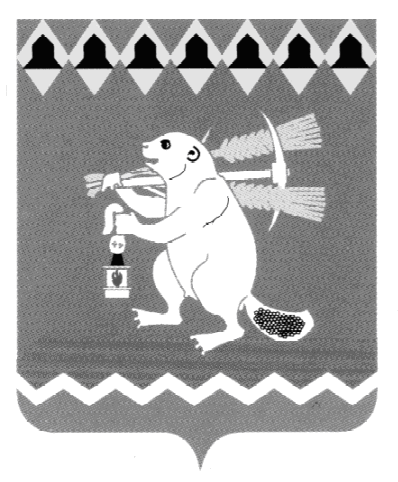 Администрация Артемовского городского округа ПОСТАНОВЛЕНИЕот  __________	№ _______Об утверждении   муниципальной  программы«Развитие системы образования  Артемовского городского округа на период  2019-2024 годов»	В соответствии со статьей 179 Бюджетного кодекса Российской Федерации, Порядком формирования и реализации муниципальных программ Артемовского городского округа, утвержденным  постановлением Администрации Артемовского городского округа от  16.12.2013 № 1730-ПА   (с изменениями), руководствуясь статьями 30, 31 Устава Артемовского городского  округа,ПОСТАНОВЛЯЮ:Утвердить муниципальную  программу  «Развитие системы образования  Артемовского городского округа на период  2019-2024 годов» (Приложение).Признать утратившим силу с 01.01.2019 года Постановление Администрации Артемовского городского округа от 19.08.2014 № 1128-ПА (с изменениями и дополнениями,  внесенными постановлениями Администрации Артемовского городского округа от  10.04.2015  №  496-ПА,    от  08.05.2015   № 627-ПА,  от  15.06.2015  № 794-ПА,  от  28.07.2015 № 1023-ПА,  от 13.10.2015 № 1387-ПА, от 11.12.2015   №  1620-ПА, от 22.12.2015 № 1651-ПА,  от 21.03.2016   № 296-ПА, от 11.05.2016  № 504-ПА, от 23.05.2016 № 525-ПА, от 23.06.2016 № 685-ПА, от 02.09.2016 № 990-ПА, от 16.12.2016 № 1409-ПА, от 14.02.2017 № 136-ПА, от 11.05.2017 № 523-ПА, от 17.07.2017 № 826-ПА, от 27.09.2017 № 1051-ПА, от 01.12.2017 № 1287-ПА, от 19.01.2018 № 40-ПА, от 15.03.2018 № 257-ПА, от 13.06.2018 № 608-ПА).  Постановление опубликовать в газете  «Артемовский рабочий», разместить на официальном сайте Артемовского городского округа в информационно-телекоммуникационной сети «Интернет».Настоящее Постановление вступает в силу с 01 января 2019 года.Контроль за исполнением постановления возложить на                      заместителя главы Администрации Артемовского городского округа по социальным вопросам Темченкова С.Б.Глава Артемовского городского округа                                        А.В. Самочернов